FORMULIR PENILAIAN UJIAN SKRIPSINama		         	:    Safira Isninditia SalsabilaNo. Pokok		:    2018730137Judul Skripsi           	:    Hubungan kelengkapan rekam medis dengan keakuratan kode      diagnosis DBD dan Demam Tifoid berdasarkan ICD-10 pada pasien      rawat inap di RSIJ Pondok Kopi Tahun 2019.Catatan :Rentang  nilai 0-100                                                 Penguji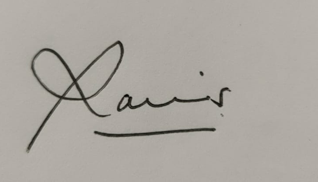                                                                       (. Dr dr Rahmini Shabariah Sp.A  )PERBAIKAN SKRIPSISesuai dengan jalannya sidang skripsi, perbaikan-perbaikan yang harus dan/atau disarankan untuk dilakukan pada ujian ini adalah sbb:----------------------------------------------------------------------------------------------------tidak ada perbaikan--------------------------------------------------------------------------------------------------------------------------------------------------------------------------------------------------------------------------------------------------------------------------------------------------------------------------------------------------------------------------------------------------------------------------------------------------------------------------------------------------------------------------------------------------------------------------------------------------------------------------------------------------------------------------------------------------------------------------------------------------------------------------------------------------					     Jakarta, 20 Januari 2022			   			    Penguji 2,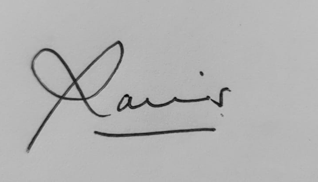 			                   Dr. dr. Rahmini Shabariah, Sp.AAspek yang dinilaiNilai*BobotNilai x BobotPenyajian Lisan.Penggunaan WaktuKejelasan PenyajianEfektifitas, Pemakaian AVA902 180Sistematika PenulisanSesuai Kaidah IlmiahKetepatan Penggunaan BahasaSusunan Bahasa93193Isi TulisanLatar BelakangTujuanKerangka TeoriKerangka KonsepDefinisi Operasional ( DO )Desain PenelitianMetode Pengambilan DataAnalisis DataPembahasanKesimpulanSaran93 3279Originalitas RelevansiKeterkinian 90190 Tanya Jawab & atau unjuk kerja :Kejelasan mengemukakan isi skripsiPenguasaan materiKetepatan menjawab pertanyaan903270TOTALTOTALTOTAL912